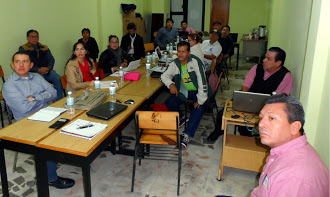 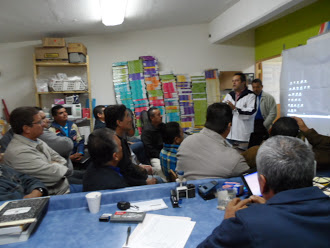 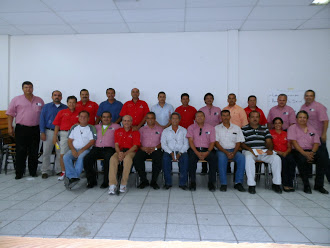 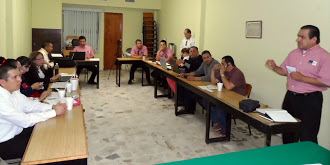 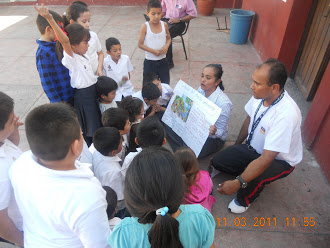 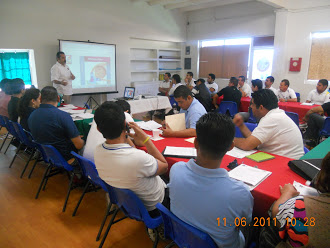 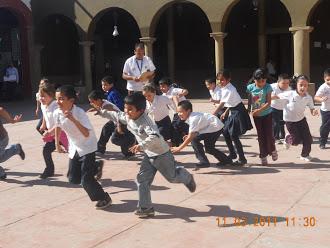 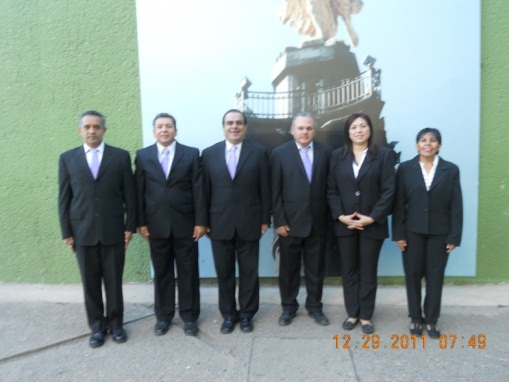 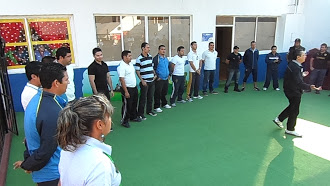 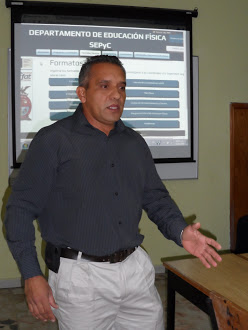 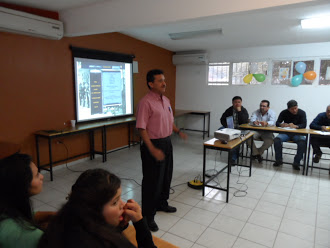 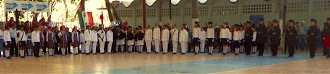 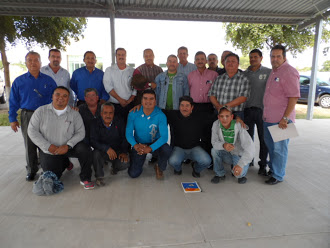 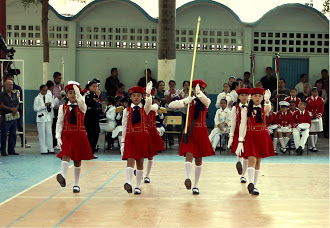 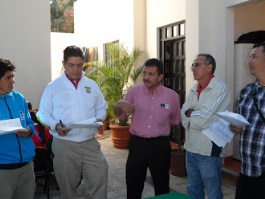 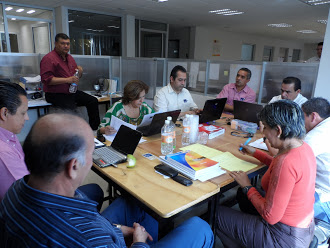 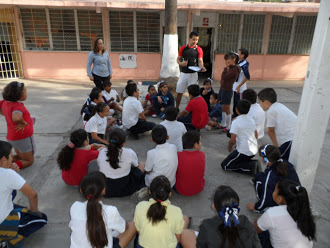 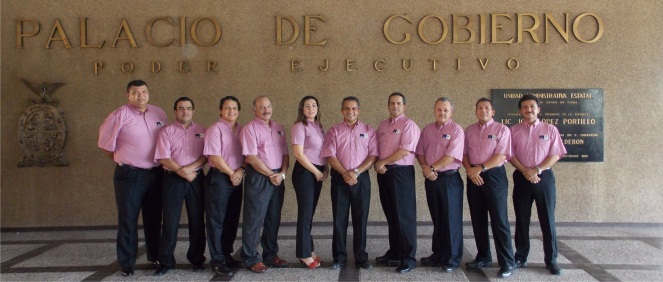 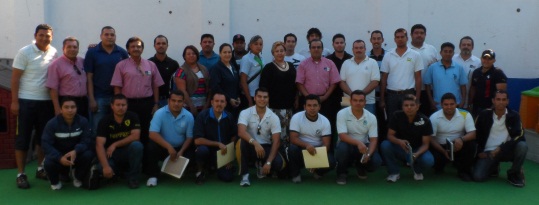 Culiacán, Sinaloa, Agosto de 2013Compañeros Supervisores de Educación Física:En este ciclo escolar les damos una cordial bienvenida a los supervisores nuevos que se suman a este equipo de trabajo y aunque recordemos que todos pensamos y resolvemos problemas de forma diferente, la suma de todos sus conocimientos, aptitudes y actitudes, nos llevará a trabajar de manera colaborativa y armónica con la conformación del equipo, de este departamento. Cada inicio de ciclo escolar nos brinda la oportunidad de reforzar logros y actualizar objetivos y metas. En este ciclo escolar el Departamento de Educación Física Sepyc, pretende darle prioridad a cuatro programas que son de vital importancia en nuestro quehacer: Rieb, Sesión de Educación Física, (Sede Nacional en octubre  de 2013), Juegos Deportivos Escolares en su nueva modalidad, Consejos Técnicos Escolares. (Departamento de Educación Física SEPyC) y el Concurso Estatal de Escolta de Bandera, el cual se realizará por primera vez a nivel estatal con solo escuelas de SEPyC.Como titular desde este Departamento de Educación Física estatal, tengo el honor de dar a ustedes la más cordial bienvenida a este nuevo ciclo escolar 2013-2014, así mismo los exhorto a continuar con esmero renovado el compromiso adquirido con la sociedad de velar por la educación y el bienestar de la niñez sinaloense.José Candelario Urias CarrizosaJefe del Departamento de Educación Física SEPyCCuliacán de Rosales, Sin.,  agosto de 2013.AGENDA2 DE AGOSTO DEL 2013.MISIÓNBrindar en el área de Educación Física un servicio de calidad para la comunidad escolar de la Educación Básica en el Estado de Sinaloa; que responda a las exigencias de las necesidades educativas de una sociedad en constante evolución, contribuyendo así al bienestar, desarrollo, formación integral y crecimiento de toda la manifestación de su potencial, que se traduzca en una mejor calidad de vida de los educandos.VISIÓNEl Departamento de Educación Física busca proporcionar a la sociedad sinaloense un servicio educativo de calidad, comprometido a impulsar los procesos de formación continua en el colectivo docente del área para el desarrollo de las competencias profesionales, promueve los valores, La identidad nacional, la manifestación de actitudes positivas, el respeto a la integridad física, el pensamiento crítico y el desarrollo humano como partes sustanciales del mejoramiento de la calidad de vida de quienes participan activamente en el Proceso Enseñanza Aprendizaje de la Educación Física en Sinaloa.Valores    Honestidad                                             Responsabilidad    Respeto                      Solidaridad  LibertadORGANIGRAMADIMENSIÓN ADMINISTRATIVADIMENSIÓN PEDAGÓGICA CURRICULARDIMENSIÓN ORGANIZATIVACRONOGRAMA DE ACTIVIDADESCICLO ESCOLAR 2013-2014AGOSTO 2013     1           Inicio de ciclo escolar 2013-2014  y reunión para el personal del dpto. de Educación Física Sepyc     2       Reunión Estatal de Organización del Ciclo Escolar 2012-2013. Jefe de Dpto. Subjefe Técnico y Supervisores  5-9       Curso taller de Consejos Técnicos Escolares. (Supervisores con su personal ATP  y Coordinadores)     8      Revisión del Pat del Dpto. Supervisión con ATP y Coordinadores.      9      Elaborar el PAT de la supervisión 2013-2014.  12-15  Consejos Técnicos Escolares (Profr. De Educación Física en sus escuelas)    16      Elaborar el Pat por escuela de acuerdo a las actividades de su CTE (Consejo Técnico Escolar)     19     Inicia el ciclo escolar y reunión de la mesa  técnica del departamento.19/23    Inicio de Clase, Diagnostico Escolar y Acondicionamiento de Áreas para los Docentes.   21       Reunion con ATP y Coordinadores.   23       Entrega del PAT de supervisión al Departamento.  26        Formar el Comité técnico Escolar del Departamento   28       Taller de Planeación Culiacán.29-30     Taller de planeación. (Mazatlán y Rosario)SEPTIEMBRE 2013               Inicio de Bloque I del PNEF.  2-3-4       Curso y evaluación de jueces locales y evaluación y reunión de comités.   5-6       Taller de planeación de la Rieb en todo el estado. (Supervisores, ATP,                    Coordinadores y docentes frente a grupo.)   9 -10   Visitas a las escuelas sedes con el COC y el COl     13       Reunión de organización del curso de jueces nacionales             11-12-13   Aplicación de la Ficha  2 de asesoría y seguimiento.  16        Suspensión de labores   18       Reunión con coordinadores y comisionados de sede con el Comité Organizador Local  19        Reunión con supervisores y encargado del programa de Instrucción Cívica.       24/26     Curso y Evaluación de jueces para el Nacional de la sesión de Educación Física          e Inscripción de participantes  27        Reunión de los Consejos Técnicos Escolares (Maestros en sus escuelas, atp y                  Coordinadores en su supervisión).NOTA: Los Juegos Deportivos Escolares etapa intramuros, se realizarán a contraturno o sabatinos. En este mesOCTUBRE 2013            Cierre de Bloque I.                Inicio de Bloque II.     2        Reunión de Coordinadores de Niveles y sede del Concurso de la sesión de EF          7       Reunión Consejo técnico departamento  10      Distribuir el documento rector y cd de Instrucción Cívica a cada Supervisión. 14-28     Reunión con comisionados y responsables de sede con el COL.21/25     Concurso Nacional de la Sesión de Educación Física en Mazatlán, Sinaloa.   25     Reunión de los Consejos Técnicos Escolares (Maestros en sus escuelas, atp y                Coordinadores en su supervisión).NOTA: Los Juegos Deportivos Escolares etapa zona escolar, se realizarán a contraturno o sabatinos. En este mes octubre y noviembre.NOVIEMBRE 2013   4      Reunión Consejo Técnico del Departamento. 11/25    Reunión Mesa Técnica del Departamento.  18     Suspensión de Labores.  12/15  Visitas de acompañamiento27/28    Visitas de acompañamiento   29    Reunión de Consejo Técnico EscolarNOTA: Los Juegos Deportivos Escolares etapa zona escolar, se realizarán a contraturno o sabatinos. En este mes octubre y noviembre.DICIEMBRE 2013            Cierre de Bloque II.4-6/12-13  Capacitación del Documento Rector de la sesión de Educación Física SINALOA20-31      Vacaciones.2-16          Reunión Mesa técnica    9       Reunión CTE del Departamento.ENERO 2014             Inicio de Bloque III. (Entrada del periodo vacacional de diciembre)   20     Reunión del CTE del departamento.1-6      Vacaciones.  24      Evaluación de PAT (Primer Momento). (Departamento, Supervisores, ATP)  31      Consejo Técnico Escolar.7-13-27     Reunión Mesa Técnica del Departamento.FEBRERO 2014     10       Reunión CTE del Dpto.12-13-14   Ficha # 3.  3         Suspensión de Labores. 17-24     Reunión Mesa Técnica del departamento.19-21  Ficha # 3 de Asesoría y seguimiento de Educación Física. 25 al 27  Juegos deportivos Regionales 28       Reunión de Consejo Técnico Escolar.             Cierre de Bloque III.NOTA: Los Juegos Deportivos Escolares etapa regional, se realizarán en el mes de febrero.MARZO 2014            Inicio de Bloque IV. 5-6-7     Visita de Acompañamiento. 10       Reunión CTE del Departamento13-17-24   Reunión de Mesa Técnica de Dpto.12-13-14  Visita de acompañamiento.   28     Reunión del Consejo Técnico Estatal.             Ranking para Jueces de la Sesión de Educación Física (Todas las Modalidades).   18-21   Juegos Deportivos Escolares Estatales.ABRIL 2014   1-28      Reunión  Mesa Técnica del Dpto.  2            Inscripción Numérica Juegos Deportivos Escolares Etapa Nacional.  7         Reunión CTE del Dpto.  10      Evaluación jueces del Estatal de la Sesión de Educación Física14-25 Vacaciones de Semana SantaMAYO 2014            Cierre de Bloque IV.             Inicio de Bloque V. 6-19-26   Reunión Mesa Técnica del Departamento.  12     Reunión Consejo Técnico del Departamento (Supervisores y ATP del Dpto.) 1-5-15   Suspensión de Labores. 7-8      Inscripción Concurso Estatal de la Sesión de Educación Física. (Departamento)  20     Inscripción Juegos Deportivos Escolares etapa nacional (Nominal). 21-22-23 Concurso Estatal de la Sesión de Educación Física y Congreso Estatal de Educación             Física. (Mazatlán)  30         Reunión Consejo Técnico Escolar.JUNIO 2014            Cierre de Bloque V. 9-23   Reunión Mesa Técnica del Departamento.   16     Evaluación de PAT. (Departamento, ATP) 2-6     Séptimos Juegos Deportivos Nacionales de Nivel Primaria.Nota. En este mes cada ATP del Departamento entregará, las fechas del programa que atiende para el próximo ciclo escolar. A más tardar el día 26 de junio.JULIO 201430-31   Periodo de Capacitación y elaboración del PAT del ciclo escolar 2014-2015  15     Fin de Ciclo Escolar y Cierre de los CEDEM.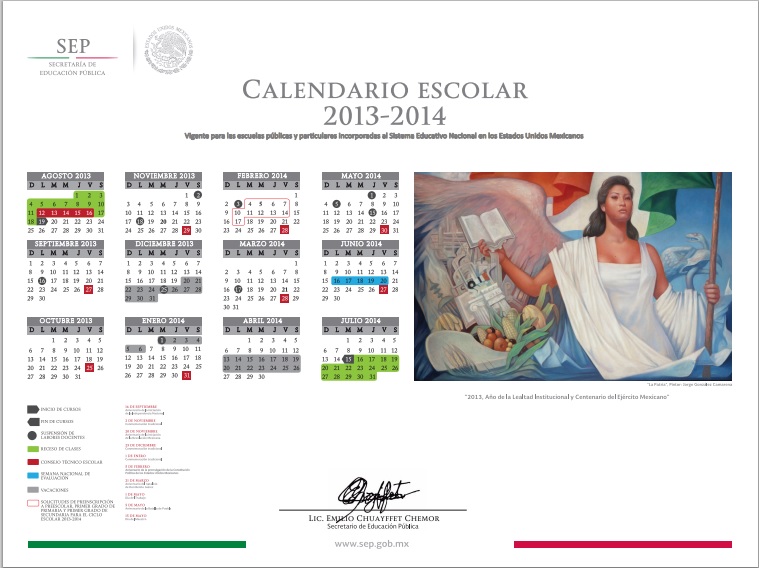 HORARIOACTIVIDADRESPONSABLE9:00-9:30BIENVENIDAJEFE DE DPTO.9:00-10:00PRESENTACION DE LOS NUEVOS SUPERVISORESJEFE DE DPTO.10:00 – 10:15PRESENTACION DE COMISIONES DEL DPTO. PARA ESTE CICLO10:15 – 11:00ENTREGA DEL PAT 2013-201411:00 – 13:00REVISAR LOS PROGRAMASRIEBManuel CervantesSESION DE EDUCACION FISICARamón SánchezJUEGOS DEPORTIVOS ESCOLARESENTREGAR CONVOCATORIAINSTRUCCIÓN CIVICA Ricardo Félix13:00 – 13:30ASUNTOS GENERALESTodosACTIVIDADAspectos AdministrativosMETAEl lograr un esquema de planeación administrativo el cual  deberá adaptarse a las condiciones y circunstancias particulares de cada uno de los casos de forma continua, requiriendo de mayores esfuerzos dentro de un periodo corto de tiempo, para facilitar el uso de la información obtenida en el registro inicial. El mantenimiento de un registro permanente donde destaca la importancia de la planeación previa, para enfrentar los retos que surgen en el desarrollo de un sistema de registro y donde advierte algunas dificultades inherentes para responder a estos retos de acuerdo a las necesidades de cada uno de los docentes pertenecientes al  Departamento de Educación Física.ESTRATEGIASLa organización eficiente del personal que apoya en las acciones administrativas.El facilitar la información y requisitos necesarios para iniciar cada uno de los procedimientos administrativos, basados en los requerimientos que garanticen el control y atiendan la normatividad vigente.Es recomendable  determinar qué información se necesita y prepare un plan de acción para obtenerla.Recopilar la información para actualización de los registros de forma permanente y actualización de  los expedientes personales.regla de oro es mantener procedimientos simples y tomar medidas de seguridad razonables.FECHA DE EJECUCIÓNPermanentemente durante  el  ciclo escolar 2013-2014ACTIVIDADPrograma Nacional de Educación FísicaMETAFortalecer la capacitación, Aplicación y Seguimiento del RIEB 2011 en Todo lo que Implica el Proceso de Enseñanza-Aprendizaje a partir del trabajo Docente de Preescolar, Primaria y Secundaria.ESTRATEGIASPlaneación, Aplicación y Seguimiento del RIEB 2011.Cursos y talleres de capacitación.Visitas de Acompañamiento.Fichas # 2 Y # 3 de actualización y seguimiento.Revisión y Evaluación de Visitas de Acompañamiento de ATP y Coordinadores.Asesorías Permanentes Identificadas y Diferenciadas a partir de los consejos técnicos escolares.FECHA DE EJECUCIÓNDel 2 de septiembre al 14 de JulioACTIVIDADFormación ContinuaMETAActualización permanente para la mejora de la práctica docente y así llegar a comprender las diferentes temáticas que ayudan a la ejecución de los Planes y Programas establecidos, seleccionando y analizando la información para su aplicación en sus diferentes campos de acción. ESTRATEGIASInformar en tiempo y forma de las diferentes capacitaciones.Gestionar los recursos humanos, materiales y financieras necesarias para la realización de las diferentes actividades.Curso Taller “Planeación de la RIEB”.Capacitación de los cursos de formación continuaCapacitación para ATP y Coordinadores con las Fichas # 2 y 3 de Asesoría y seguimientoFECHA DE EJECUCIÓNDurante el Ciclo EscolarACTIVIDADVisita de AcompañamientoMETAMejorar la calidad de asesoría técnico pedagógica de los ATP y Coordinadores de Educación Física hacia los Docentes frente a grupo como una estrategia de fortalecimiento del proceso de enseñanza-aprendizaje en educación básica durante el ciclo escolar. ESTRATEGIASInformación sobre el llenado del formato de Visitas de Acompañamiento.Programar y realizar las visitas de acompañamiento en las fechas establecidas por el Departamento de Educación Física y la Subsecretaría de Educación Básica.Revisión y análisis de los documentos de las visitas de acompañamiento.Realizar informe de retroalimentación pedagógica a partir de las visitas de acompañamiento de los técnicos y coordinadores de programas, integradas por el Departamento de Educación Física.FECHA DE EJECUCIÓNDurante el Ciclo EscolarACTIVIDADConcurso Estatal de la Sesión de Educación Física y Profesor DistinguidoMETAFomentar el intercambio de ideas y experiencias, así como la incorporación de las innovaciones didácticas y pedagógicas para un  mejoramiento en la calidad de las sesiones que se presenten en el concurso, así como elegir a los representantes estatales de las diferentes modalidades.ESTRATEGIASEntregar convocatoria en tiempo y forma.Entregar el documento rector vigente.Capacitación del documento rector.Selección de jueces (ranking).Asesoría a docentes interesados en participar como Profesor Distinguido.FECHA DE EJECUCIÓNDurante todo el ciclo escolarACTIVIDADRanking para Jueces de la Sesión de Educación FísicaMETAContar en el estado de Sinaloa con un cuerpo de jueces capacitados, profesionales y con ética para evaluar las sesiones de educación física y así poder elegir a los Docentes que nos representarán en sus diferentes modalidades en la Etapa Nacional.ESTRATEGIASCapacitación a los Docentes sobre el Documento Rector de la Sesión de Educación Física.Examen Teórico y Práctico.Ranking de Jueces Estatales.Ranking de jueces Nacionales.FECHA DE EJECUCIÓN                                         Durante todo el ciclo escolarACTIVIDADJuegos Deportivos EscolaresMETAIncrementar la calidad y la participación Deportiva de los Alumnos, así como promover la convivencia entre los participantes de Educación Primaria y contribuir a las competencias para la vida.ESTRATEGIASEntregar convocatoria en tiempo y forma.Organizar las diferentes etapas.Ligas Deportivas Escolares.Gestión de recursos necesarios para la realización de los eventos en sus diferentes etapas (Regional y Estatal).FECHA DE EJECUCIÓNDe Septiembre a JunioACTIVIDADConcurso Estatal de Escoltas METALograr la participación de las 6 regiones con 2 representantes por región (12 en total) en el Concurso Estatal de Escoltas Escolares de nivel primearia, teniendo como propósito fortalecer la identidad nacional y el respeto a los símbolos patrios. ESTRATEGIASEntregar convocatoria a la estructura educativa de Educación Física.Entregar Cd del software de instrucción cívica.Capacitar al personal de la región para llevar a cabo su eventoGestión de recursos necesarios para la realización del evento en su etapa Estatal.FECHA DE EJECUCIÓNSeptiembre al 21 de FebreroLMMJV1 Reunión Dpto. de Educación Física25  CTE  SUPERVISION(Consejo Técnico Escolar)6  CTE  SUPERVISION7  CTE  SUPERVISION8  REVISION DEL PAT DEL DPTO.9  ELABORACION DEL PAT DE SUPERVISION12  CTE  ESCUELA13  CTE  ESCUELA14  CTE ESCUELA15 CTE ESCUELA16  ELABORACION DEL PAT DE E.F POR ESC.19 Reunión Dpto. de Educación Física2021 REUNION CON ATP Y COORDINADORES2223 Entregar al dpto.. los PAT de supervisión.26  Formar el Comité Técnico Escolar del departamento2728TALLER DE PLANEACION CULIACÁN.29  TALLER DE PLANEACION MAZ.30 TALLER DE PLANEACION ROSARIOLMMJV2 Curso y evaluación de jueces locales y evaluación3   Reunión de comité Organizador  Central y local4   Reunión de coordinadores de sede y por área.5  Planeación Mochis6  PlaneaciónGuasave9   Visitas a las Esc. Sedes con el COC y COL.10 Visitas a las Esc. Sedes con el COC y COL.11 Ficha # 2Culiacán (Sócrates)12    Ficha # 2Rosario 13  Ficha # 2 Mazatlán 9   Visitas a las Esc. Sedes con el COC y COL.10 Visitas a las Esc. Sedes con el COC y COL.11 Ficha # 2Culiacán (Sócrates)12    Ficha # 2Rosario 13 Reunión de organización del curso de Jueces Nacionales.161718 Reunión con coordinadores y comisionados de sede con el COL19  Escoltas(Culiacán)20 Escoltas(Dpto.)23 Reunión Dpto. de Educación Física24 Curso y evaluación de jueces etapa Nacional25  Ficha # 2Mocorito26 Ficha # 2Ahome27CTE23 Reunión Dpto. de Educación Física24 Curso y evaluación de jueces etapa Nacional25 Curso y evaluación de jueces etapa Nac.Inscripción de participantes26 Curso y evaluación de jueces etapa Nac.Inscripción de participantes27CTELMMJV31 Reunión Dpto. de Educación Física 12 Reunión con coordinadores de niveles y coordinadores de sede.347  Reunión Consejo Técnico del Dpto.8910   ESCOLTAS1114  Reunión con comisionados  y responsables de sede con el COL1516171821 Concurso Nacional de la sesión de E.F22 Concurso Nacional de la Sesión de E.F23Inauguración SEF24 Concurso Nacional de la sesión de E.F25 ReuniónCTE21 Concurso Nacional de la sesión de E.F22 Concurso Nacional de la Sesión de E.F23Inauguración SEF24 Concurso Nacional de la sesión de E.F25 Concurso Nac.28 Reunión Dpto. de Educación Física2930311LMMJV14 REUNION CTE DPTO.567811  REUNION MESA TECNICA DPTO.12  Visitas de AcompañamientoRegión #  113  Visitas de AcompañamientoRegión # 214  V. AMAZATLAN15 V.AROSARIO18   SUSPENSION1920212225 REUNION MESA TECNICA DPTO.2627 V.AMOCORITO28 V.AAHOME29   CTELMMJV2 Reunión mesa Técnica del Dpto.34 Sesión de E.FCULIACAN5 Sesión de E.FGUASAVE6 Sesión de E.FMOCHIS9 Reunión del CTE del dpto.101112 Sesión de E. FMazatlán13 Sesión de E.FVilla Unión (sur)16 Reunión mesa Técnica del Dpto.1718192023242526273031LMMJV12367 Reunión mesa Técnica Dpto.891013 Reunión mesa Técnica Dpto.1415161720  Reunión CTE del dpto.21222324 EVALUACION DEL PAT27 Reunión mesa Técnica Dpto.28293031   CTELMMJV3 Suspensión de labores.456710 Reunión CTE del Dpto.1112  Ficha # 3Socrates Culiacán13  Ficha # 3Mazatlán14  Ficha # 3Rosario17 Reunión Mesa Técnica de Dpto.1819  Ficha # 3Mocorito20  Ficha # 3Ahome21 Concurso Estatal de Escoltas24 Reunión Mesa Técnica de Dpto.25 Juegos Deportivos Regionales26  Juegos Deportivos Regionales27  Juegos Deportivos Regionales28 Reunión CTELMMJV3 Reunión Mesa técnica dpto.45  V.ACULIACÁN 6  V.AMAZATLÁN7  V.AROSARIO10 Reunión CTE del dpto..1112  V.ACULIACÁN 13 V.AMOCORITO14 V.AAHOME17 Reunión Mesa técnica dpto.18 Juegos Deportivos Estatales19 Juegos Deportivos Estatales20  Juegos Deportivos Estatales21 Juegos Deportivos Estatales24  Reunión Mesa técnica dpto.25262728  REUNION DE CTELMMJV1 Reunión Mesa Técnica de Dpto.2 Inscripción Numérica JDEN347 Reunión CTE del Dpto.8910 Evaluación de jueces sesión E.F111415161718212223242528  Reunión Mesa Técnica de Dpto.2930LMMJV1    Suspensión25 Suspensión6  Reunión Mesa Técnica Dpto.7 Inscripción Sesión de E.F  (locales)8 Inscripción Sesión de E.F  (Foráneos)912  Reunión CTE Dpto.131415 Suspensión1619  6  Reunión Mesa Técnica Dpto.20 Inscripción JDEN21 Concurso Estatal de la sesión.(Mazatlán)22 Concurso Estatal de la sesión.23 Concurso Estatal de la sesión.26  6  Reunión Mesa Técnica Dpto.27282930CTELMMJV2 7mos. JDEN37mos. JDEN47mos. JDEN57mos. JDEN67mos. JDEN9 Reunión Mesa Técnica Dpto.1011121316 2da. Eval. del PAT1718192023 Reunión Mesa Técnica Dpto.242526 Entrega de fechas programas27 Sesion de CTELMMJV30123478910111415  Fin del ciclo escolar161718212223242528293031PERSONAL DEL DEPARTAMENTO DE EDUCACIÓN FÍSICA DEL ESTADOPERSONAL DEL DEPARTAMENTO DE EDUCACIÓN FÍSICA DEL ESTADOPERSONAL DEL DEPARTAMENTO DE EDUCACIÓN FÍSICA DEL ESTADOPERSONAL DEL DEPARTAMENTO DE EDUCACIÓN FÍSICA DEL ESTADOPERSONAL DEL DEPARTAMENTO DE EDUCACIÓN FÍSICA DEL ESTADONOMBRESUPERVISIÓNTEL. DE OFICINATEL. PARTICULARCORREO ELECTRONICOJosé Candelario Urias CarrizozaDpto.667 715947166 77 65 01 12candelariourias@gmail.comManuel Alberto Cervantes VargasDpto.668 715947166 71 05 91 80maringui758@gmail.comRamón Alberto Sánchez CastroDpto.669 715947166 72 13 52 15ramoneducacionfisica66@hotmail.comJesús Emilio Mendoza OrtizDpto.670 715947166 77 86 86 16em-mendoza@hotmail.comJesús Ricardo Félix ReyesDpto.671 715947166 71 52 73 24ricardofr70@gmail.comFelipe de Jesús Urias BurgosDpto.672 715947166 73 09 05 97furias691@hotmail.comRogelio Castro CamachoDpto.673 715947166 74 76 31 65roge.cc@hotmail.comMario Noe ParraDpto.674 715947166 77 91 51 79Otilio Noriega CabanillasDpto.675 715947166 73 88 23 36otilionoca@hotmail.comPaloma Cecilia Gastelúm PintoDpto.676 715947166 72 66 05 86Karina Nereida Hernandez G.Dpto.677 715947166 71 54 10 29karinanereidahernandez@gmail.comDIRECTORIO DEL PERSONAL DIRECTORIO DEL PERSONAL DIRECTORIO DEL PERSONAL DIRECTORIO DEL PERSONAL DIRECTORIO DEL PERSONAL SUPERVISORES  DE EDUCACIÓN FÍSICA DEL ESTADOSUPERVISORES  DE EDUCACIÓN FÍSICA DEL ESTADOSUPERVISORES  DE EDUCACIÓN FÍSICA DEL ESTADOSUPERVISORES  DE EDUCACIÓN FÍSICA DEL ESTADOSUPERVISORES  DE EDUCACIÓN FÍSICA DEL ESTADONOMBRESUPERVISIÓNTEL. DE OFICINATEL. PARTICULARCORREO ELECTRONICOOctavio Vega VenegasRegión Norte668 131 6011668 148 3258javiergmdelc@gmail.comRicardo Vazquez EspiricuetaR. C. Norte687 8721919669 122 0819ricardovazquez53@hotmail.comJuan Gerardo Gonzalez Z.R.C.N° 1667 261 1578669 111 8170jjggz@hotmail.comMarco A. Almaral VelázquezR.C.N° 2667 217 0984metodomarco@hotmail.comOscar Monarrez RiosR.SUR 1669 159 2329667 389 0377omonarrezrios@hotmail.comManuel Armando Torrontegui P.R.SUR 2980 1269 Casa667 222 0669matorrofiat@hotmail.comDIRECTORIO DEL PERSONALDIRECTORIO DEL PERSONALDIRECTORIO DEL PERSONALDIRECTORIO DEL PERSONALDIRECTORIO DEL PERSONALASESORES TÉCNICOS PEDAGÓGICOS  DE EDUCACIÓN FÍSICA DEL ESTADOASESORES TÉCNICOS PEDAGÓGICOS  DE EDUCACIÓN FÍSICA DEL ESTADOASESORES TÉCNICOS PEDAGÓGICOS  DE EDUCACIÓN FÍSICA DEL ESTADOASESORES TÉCNICOS PEDAGÓGICOS  DE EDUCACIÓN FÍSICA DEL ESTADOASESORES TÉCNICOS PEDAGÓGICOS  DE EDUCACIÓN FÍSICA DEL ESTADONOMBRESUPERVISIÓNTEL. DE OFICINATEL. PARTICULARCORREO ELECTRONICOJavier Gonzalez Martin del C.Región Norte668 131 6011668 112 1007javiergmdelc@gmail.comAdolfo Maldonado LópezR.C. Norte687 8721919673 852 4655profe_maldonado67@hotmail.comRosalba Quintero ArceR.C.N° 1667 261 1578667 183 6997rosalbaquinteroarce@gmail.comGerardo Francisco Cabada Z.R.C.N° 1667 261 1578667 474 1801Polliti_lic@hotmail.ocmCarlos Alberto Ruiz OrtegaR. Sur 2694 108 6073caalro.74@hotmail.comGloria I. Montes CarlónR. Sur 1669 110 1452yoyis2mc@hotmail.comBernardo Murrillo GómezR.C.N° 2667 138 1208ollirum777person@hotmail.comSilvia Susana Corral SarabiaR.C.N° 2667 252 0707Ayblyz24@hotmail.com